1)Водолазка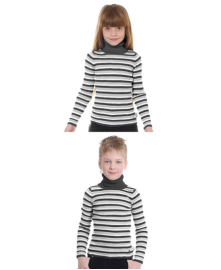 2) Свитр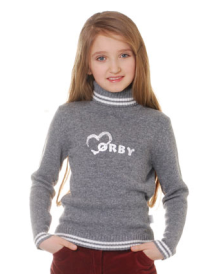 3)Джинсовая рубашка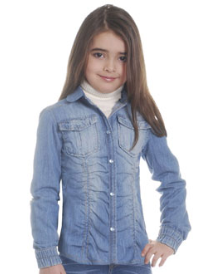 4)Платье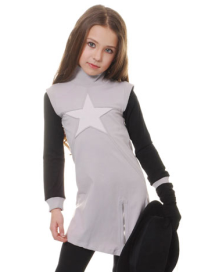 5)Джинсовая юбка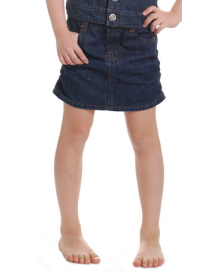 